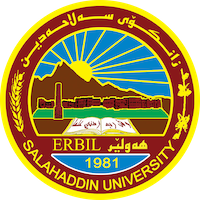 Academic Curriculum Vitae Personal Information:	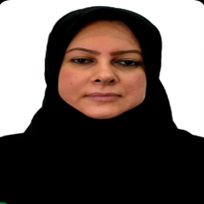 Full Name:Azhen Mohammad HassanAcademic Title: assistant lectureEmail: azhen.hasan@su.edu.krdMobile:07504033957Education:State all education accomplishedBSc: 2005 college of agricultural engineering scienceMSc: 2010 college of agricultural engineering scienceEmployment:State employment starting from first employment19/11/2005 Salahadin university /ErbilQualifications Teaching qualificationsIT qualifications: word, Excel and PowerPointLanguage qualifications such as IELTS 4.5Any professional qualification NONEYou could put any professional courses you have attended:IELTS Course,English course,Teaching experience:State all teaching courses you delivered, stating undergraduate Field crop diseases, horticulture diseases , plant pathology , mycology , post harvest diseases, microbiology.Courses, training, lab supervision, etc.,Research and publications1-Mycoflora and natural occurrence of mycotoxins in walnut fruit in markets.2-Effect of Multi-Row Intercropping on the Severity of Chickpea Ascochyta Blight.3-SCEERING OF DIFFERENT SOIL-BORNE FUNGI AND THEIR DISEASE SEVERITY OF YOUNG ROBINIA (Robinia pseudoacacia) SEEDLINGS.4-MANAGEMENT OF FUNGAL POSTHARVEST DISEASES OF APPLE AND PEAR USING PLANT EXTRACTS.Conferences and courses attendedGive details of any conferences you have attended, and those at which you have presented delivered poster presentations.Funding and academic awards noneProfessional memberships   Member of Kurdistan Agronomist Syndicate  Member of Kurdistan teachers unionProfessional Social Network Accounts:List profile links 	  https://orcid.org/0000-0003-0676-1575 https://scholar.google.com/citations?hl=en&user=KwlSGMQAAAAJhttps://www.researchgate.net/profile/Azhen-HasanIt is also recommended to create an academic cover letter for your CV, for further information about the cover letter, please visit below link:https://career-advice.jobs.ac.uk/cv-and-cover-letter-advice/academic-cover-letter/